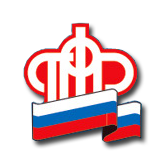 О второй пенсии для военных пенсионеровМногие военнослужащие после выхода на пенсию по линии силовых ведомств продолжают трудовую деятельность в гражданских организациях. В этом случае военные пенсионеры становятся участниками системы обязательного пенсионного страхования (ОПС) и имеют право на получение страховой пенсии по линии ПФР при соблюдении общеустановленных требований. Прежде всего, речь идет о достижении пенсионного возраста. В первом полугодии 2019 года в соответствии с переходными положениями законодательных изменений, вступивших в силу с начала года, пенсионный возраст для мужчин установлен на уровне 60,5 лет и 55,5 лет для женщин. Как и раньше, для назначения пенсии в 2019 году необходимо соблюдение минимальных требований по стажу и пенсионным баллам. Право на пенсию в нынешнем году дают 10 лет стажа и 16,2 пенсионных балла.При выполнении всех этих условий военнослужащие имеют право  на страховую пенсию наравне со всеми гражданами РФ.   Однако стоит отметить, что согласно закону,  страховая пенсия этой категории граждан назначается без учета фиксированной выплаты.Напомним, что военные пенсионеры также имеют возможность формировать  пенсионные накопления и участвовать в Программе государственного софинансирования пенсии, в рамках которой возможно получать удвоенную государством сумму раннее уплаченных взносов.Однако существует ограничение, распространяющееся только на военных пенсионеров. В случае, отсроченного выхода на пенсию, софинансирование взносов, сделанных в 2014 году и позднее, не может быть произведено в 4-х кратном размере*. Для этой категории граждан взносы удваиваются только в соотношении 1:1. В 2019-м году, как и ранее, будет осуществляться удвоение взносов, внесенных в течение 2018 года. Государство начислит средства на добровольные взносы и переведет их на счета граждан. Отметим, что участие в Программе возможно только в течение 10 лет с момента поступления первого денежного платежа. После окончания этого периода гражданин по-прежнему имеет право вносить денежные взносы на индивидуальный личный счет, но получать будет только инвестиционный доход, от операций его страховщика.Напомним, стать участником Программы можно было до окончания 2014 года. Для этого в период с начала октября 2008 года по конец декабря 2014 нужно было подать заявление и до конца 2015 года внести первый взнос.* Закон № 216-ФЗ «О внесении изменений в отдельные законодательные акты Российской Федерации и признании утративших силу отдельных законодательных актов (положений законодательных актов) Российской Федерации в связи  с принятием Федеральных законов «О страховых пенсиях» и «О накопительной пенсии»